附件4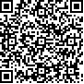 温州市行政中心临时货车进（出）门申请单申请单位申请单位申请单位承 办 人承 办 人车 牌 号车 牌 号车 牌 号承办人联系方式承办人联系方式货车进（出）门   事由货车进（出）门   事由货车进（出）门   事由序号序号随车进入人员姓名随车进入人员姓名手机手机身份证号身份证号身份证号货车进出货车进出货车进出□ 进  □ 出□ 进  □ 出院区院区□一号院□二号院（大会堂）□三号院□一号院□二号院（大会堂）□三号院货车进门时间货车进门时间货车进门时间     月    日    时     月    日    时货车出门时间货车出门时间     月    日    时     月    日    时申请单位意见单位（盖章）                      年   月   日申请单位意见单位（盖章）                      年   月   日申请单位意见单位（盖章）                      年   月   日申请单位意见单位（盖章）                      年   月   日申请单位意见单位（盖章）                      年   月   日“一号通”服务中心意见单位（盖章）                        年   月   日“一号通”服务中心意见单位（盖章）                        年   月   日“一号通”服务中心意见单位（盖章）                        年   月   日“一号通”服务中心意见单位（盖章）                        年   月   日说明1、此申请单货物进门前由一号通服务中心交由保安，不能后补。2、临时货车一律从一号院4号岗亭、三号院水利岗亭进出。3、进（出）门时间：上午09：00-11：00，下午14：30-17：00(夏令15:00-17:30)。        4、办理地址：温州市行政中心1号楼一楼107室市机关事务一号通服务中心。5、一号通服务中心咨询电话：85966666（内线666666）。1、此申请单货物进门前由一号通服务中心交由保安，不能后补。2、临时货车一律从一号院4号岗亭、三号院水利岗亭进出。3、进（出）门时间：上午09：00-11：00，下午14：30-17：00(夏令15:00-17:30)。        4、办理地址：温州市行政中心1号楼一楼107室市机关事务一号通服务中心。5、一号通服务中心咨询电话：85966666（内线666666）。1、此申请单货物进门前由一号通服务中心交由保安，不能后补。2、临时货车一律从一号院4号岗亭、三号院水利岗亭进出。3、进（出）门时间：上午09：00-11：00，下午14：30-17：00(夏令15:00-17:30)。        4、办理地址：温州市行政中心1号楼一楼107室市机关事务一号通服务中心。5、一号通服务中心咨询电话：85966666（内线666666）。1、此申请单货物进门前由一号通服务中心交由保安，不能后补。2、临时货车一律从一号院4号岗亭、三号院水利岗亭进出。3、进（出）门时间：上午09：00-11：00，下午14：30-17：00(夏令15:00-17:30)。        4、办理地址：温州市行政中心1号楼一楼107室市机关事务一号通服务中心。5、一号通服务中心咨询电话：85966666（内线666666）。1、此申请单货物进门前由一号通服务中心交由保安，不能后补。2、临时货车一律从一号院4号岗亭、三号院水利岗亭进出。3、进（出）门时间：上午09：00-11：00，下午14：30-17：00(夏令15:00-17:30)。        4、办理地址：温州市行政中心1号楼一楼107室市机关事务一号通服务中心。5、一号通服务中心咨询电话：85966666（内线666666）。1、此申请单货物进门前由一号通服务中心交由保安，不能后补。2、临时货车一律从一号院4号岗亭、三号院水利岗亭进出。3、进（出）门时间：上午09：00-11：00，下午14：30-17：00(夏令15:00-17:30)。        4、办理地址：温州市行政中心1号楼一楼107室市机关事务一号通服务中心。5、一号通服务中心咨询电话：85966666（内线666666）。1、此申请单货物进门前由一号通服务中心交由保安，不能后补。2、临时货车一律从一号院4号岗亭、三号院水利岗亭进出。3、进（出）门时间：上午09：00-11：00，下午14：30-17：00(夏令15:00-17:30)。        4、办理地址：温州市行政中心1号楼一楼107室市机关事务一号通服务中心。5、一号通服务中心咨询电话：85966666（内线666666）。1、此申请单货物进门前由一号通服务中心交由保安，不能后补。2、临时货车一律从一号院4号岗亭、三号院水利岗亭进出。3、进（出）门时间：上午09：00-11：00，下午14：30-17：00(夏令15:00-17:30)。        4、办理地址：温州市行政中心1号楼一楼107室市机关事务一号通服务中心。5、一号通服务中心咨询电话：85966666（内线666666）。